 
 Bill Status: Passed on 2nd Reading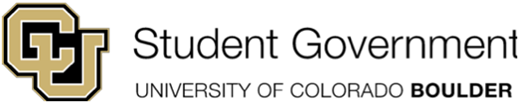 University of Colorado Student GovernmentLegislative CouncilSponsored by:Authored by: A Bill to Pay the Graduate Student Liaison by Stipend Bill HistoryDue to the high demand for graduate students’ time on campus, graduate students are often busy pursuing more prestigious or higher paid positions than the job of CUSG Graduate Liaison. As a result, the position has not been competitive during the hiring and review process in the past, and has remained unfilled during many administrations. Additionally, graduate students are only allowed to work a specified number of hours a week before they are cut off, or before they are given benefits due to the Affordable Care Act. Therefore, if graduate students want to work in the Graduate Liaison position, they often need to receive University or Advisor approval before applying to the position.Bill SummaryIn an effort to incentivise graduate students to apply to and accept the CUSG Graduate Liaison position, the position will be paid by stipend instead of hourly. This will allow graduate students to more easily accept the position because they will not need to seek external approval. Additionally, payment through stipend allows for the position to be paid at a more competitive rate. This financial incentive will hopefully widen the pool of possible graduates that apply to, and hold, the position.   This Bill hereby changes the payment method of the CUSG Graduate Liaison from hourly to stipend.Whereas, graduate students are restricted from working more than a specified amount of hours, Whereas, graduate students receive benefits after working a specified amount of hours under the Affordable Care Act,   Whereas, graduate students are deterred from applying to the CUSG Graduate Student Liaison position because they might need to seek University or Advisor approval, THEREFORE, BE IT ENACTED by the Legislative Council of the University of Colorado Boulder Student Government THAT:Section 1: The CUSG Graduate Student Liaison shall receive payment through a stipend of $200.00 every two weeks during the academic school year starting the subsequent Executive Branch pay period that occurs after this bill takes effect. Section 2: The stipend amount allotted to the CUSG Graduate Liaison shall be evaluated every 2 years, starting when this bill takes effect, so that the position may remain competitive in the job market, and so that the graduate holding the position is receiving fair compensation for their work. Section 3: This bill shall take effect upon passage by the Legislative Council and upon either obtaining the signatures of two Tri-Executives or the lapse of six days without actions by the Tri-Executives. Vote Count:_______________________                                    _______________________  Joshua Ney                                               	   David KiddLegislative Council President                   	   President of External Affairs_______________________                                    ________________________Olivia Wittenberg                                            	   Jake ReaganPresident of Student Affairs                       	   President of Internal AffairsOctober 25th, 201889 LCB 05 – Graduate Liaison Stipend Sarah Altshuler Samantha MartinJessie Steinbaum Emma Perkins-JohnsonWinter RoybalA-B LobiancoMichael RobinsonLogan Dougherty Senator of Arts and SciencesSenator of Arts and SciencesSenator of Education Representative At LargeSenator of Environmental DesignSenator of Business SchoolRepresentative At LargeSenator of Music Sarah Altshuler Samantha MartinSenator of Arts and SciencesSenator of Arts and Sciences10-25-2018Moved to 2nd Reading14-0-111-01-2018Passed on 2nd Reading15-0-1